CAREER OBJECTIVE:        A motivated pharmacist with a real passion for healthcare and the ability to develop and grow a pharmacy business.  Experienced in maintaining administrative records such as pharmacy files / patient profiles and in providing excellent customer care by  accurately dispensing prescribed medications by calculating, weighing, measuring, and mixing ingredients. Able to advise patients on medication storage, medical equipment and health-care supplies.
EDUCATION/QUALIFICATIONS ELIGIBILITY LETTER  DETAILS IIIWORK HISTORYCO-operative  Hospital  Ltd –Irinjalakuda  Thrissur IndiaJob Title                                :    PharmacistHospital Capacity                :    250 bedded           Period of Employment       :    12 November 2012 to 5 September 2015Hours per week                   :    9x6 Hours/wkIt is an ISO 9001-2008 certified multispecality healthcare organization having 250 beds capacity with ultra modern medical equipments and infrastructure.St.James Hospital  Chalakudy Thrissur India  .DUTIES AND RESPONSIBILITIESImplement Doctor’s prescription accurately, dispense drugs appropriately.Preparation of computer based indentsMaintain proper inventories.Placing of purchase orders to suppliers.Arrange Duty Schedule and for each shiftProper reporting to seniors Health education regarding   medication  to patientsASSISTED IN VARIOUS PROCEDURES SUCH ASFormulation & Evaluation of mucoadhesive hydrophilic matrix tablet containing propranololParticipated in evaluation of National Acridation Board for HospitalizationOTHER SKILLSGood written and verbal communication.Ability to build good customer relations.Excellent capacity to pay attention to details.Good in patient consultation.PERSONAL DETAILS Nationality               IndianAGE & DOB              26, 04/08/1989Gender                     FemaleMarital status         MarriedReligion                    ChristianLanguage Known   English, Hindi, Tamil & Malayalam 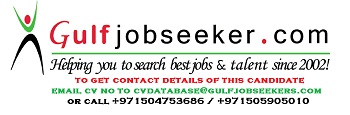 Gulfjobseeker.com CV No: 1487922Qualification Attained:B.pharmDate Course Completed:March -2012Name of Institute/University/College:University of CalicutQualification Attained:Plus TwoDate Course Completed:March 2007Name of Institute/University/College:Board of H S EComplete address of Licensing Body:DUBAI HEALTH AUTHORITY(DHA) , UAEProfessional Status:Pharmacist pharmacyMarina Hospital-  Irinjalakuda Thrissur IndiaMarina Hospital-  Irinjalakuda Thrissur IndiaMarina Hospital-  Irinjalakuda Thrissur IndiaJob Title:PharmacistHospital Capacity:100 beddedPeriod of Employment:20thAugust 2012 to 10th November 2012Hours per week:8 x 6   48hrs/wkJob Title                                         :Trainee Pharmacist Hospital Capacity                         :450 bedded   Period of Employment                :4th June 2012 to 24th July 2012Job Title                                         :Trainee Pharmacist Hospital Capacity                         :450 bedded   Period of Employment                :4th June 2012 to 24th July 2012Job Title                                         :Trainee Pharmacist Hospital Capacity                         :450 bedded   Period of Employment                :4th June 2012 to 24th July 2012Hours per week                             :    8*6 48hrs/wk